Curriculum Overview for Overground and Underground  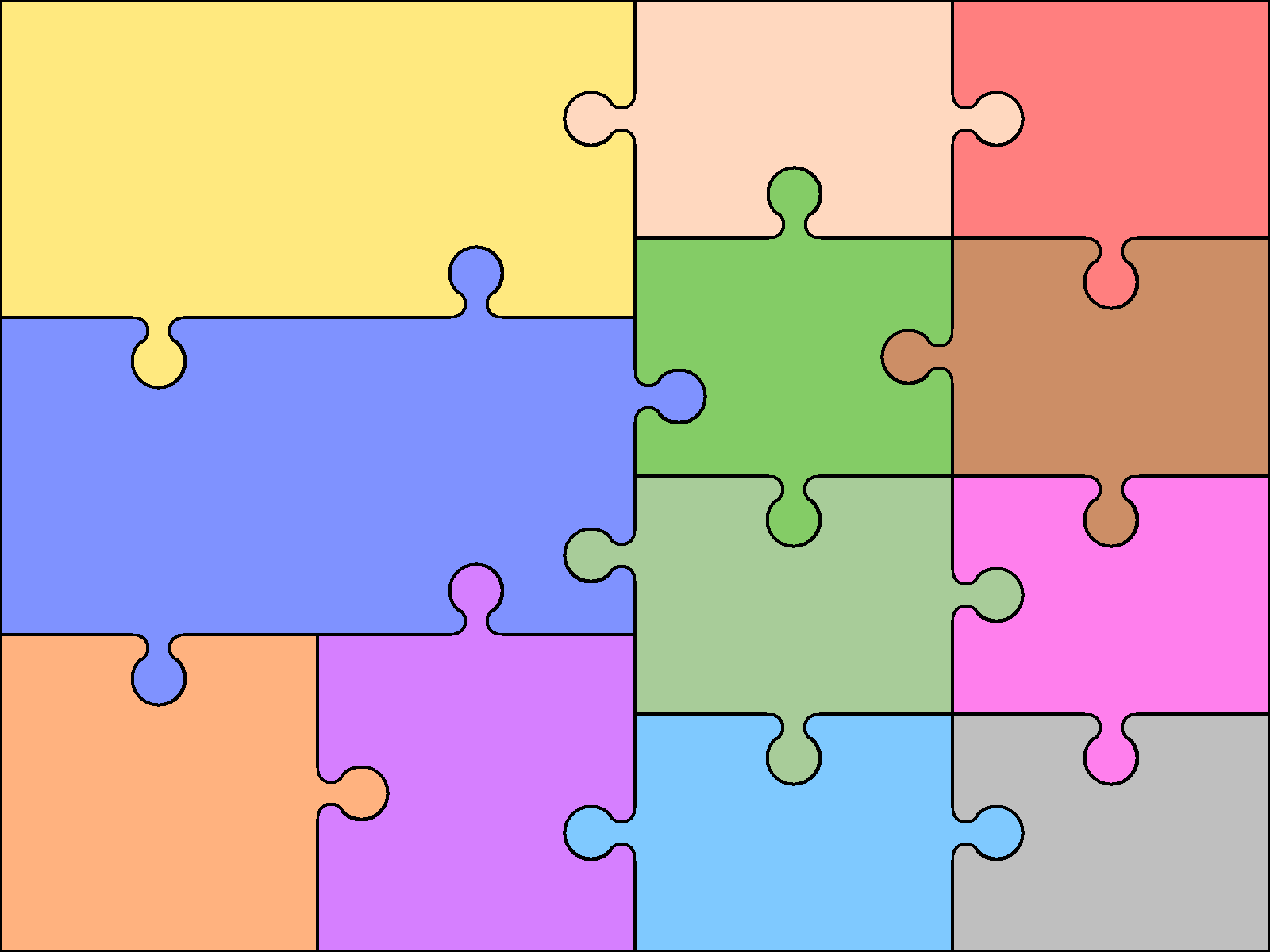 Reading Read common suffixes Read common exception words Discuss and express views about fiction, non-fiction and poetryAsk and answer questions; make predictions Retrieve and record information from non-fiction texts Draw inferences and make predictions EnglishEnglishArt & DesignUse drawing, painting and sculpture Develop techniques of colour, pattern, texture, line, shape, form and space Learn about range of artists, craftsmen and designers ComputingYear 2 Communicate online safely and respectfullyOrganise, store, retrieve and manipulate dataYear 3 Use internet safely and appropriately Collect and present data appropriately Reading Read common suffixes Read common exception words Discuss and express views about fiction, non-fiction and poetryAsk and answer questions; make predictions Retrieve and record information from non-fiction texts Draw inferences and make predictions EnglishEnglishDesign & TechnologyDesign purposeful, functional & appealing  products Generate, model & communicate ideas Use range of tools & materials to                                                  …     complete practical tasks           Evaluate existing products & own ideas            Build and improve structure & mechanisms GeographyUse fieldwork to observe, measure and record Year 3CalculationLearn 3, 4 and 8 x tablesMentally add and subtract units, tens and hundreds to numbers of up to 3 digitsWritten column addition and subtraction Solve number problems involving multiplication,  division and missing number problems MathematicsMathematicsDesign & TechnologyDesign purposeful, functional & appealing  products Generate, model & communicate ideas Use range of tools & materials to                                                  …     complete practical tasks           Evaluate existing products & own ideas            Build and improve structure & mechanisms GeographyUse fieldwork to observe, measure and record Year 3CalculationLearn 3, 4 and 8 x tablesMentally add and subtract units, tens and hundreds to numbers of up to 3 digitsWritten column addition and subtraction Solve number problems involving multiplication,  division and missing number problems MathematicsMathematics	   Modern	    LanguagesListen and engageAsk and answer questions Show understanding of words and phrasesBroaden vocabulary Physical Education Master basic movements like running, jumping, catching and throwing, and then use them in isolation and in combination. Participate in team gamesCompare performances to achieve personal bests MusicSing songs       Play tuned & untuned instruments musically        Listen & understand live and recorded music       Make and combine sounds musically ScienceYear 2 -  Biology Growing plants Simple food chains and habitats Year 3 – Biology Animals: skeletons and nutrition Habitats ScienceYear 2 -  Biology Growing plants Simple food chains and habitats Year 3 – Biology Animals: skeletons and nutrition Habitats HistorySignificant individuals – Monet  HistorySignificant individuals – Monet  	   Modern	    LanguagesListen and engageAsk and answer questions Show understanding of words and phrasesBroaden vocabulary Physical Education Master basic movements like running, jumping, catching and throwing, and then use them in isolation and in combination. Participate in team gamesCompare performances to achieve personal bests MusicSing songs       Play tuned & untuned instruments musically        Listen & understand live and recorded music       Make and combine sounds musically ScienceYear 2 -  Biology Growing plants Simple food chains and habitats Year 3 – Biology Animals: skeletons and nutrition Habitats ScienceYear 2 -  Biology Growing plants Simple food chains and habitats Year 3 – Biology Animals: skeletons and nutrition Habitats HistorySignificant individuals – Monet  HistorySignificant individuals – Monet  